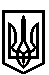 ТРОСТЯНЕЦЬКА СІЛЬСЬКА РАДАТРОСТЯНЕЦЬКОЇ ОБ'ЄДНАНОЇ ТЕРИТОРІАЛЬНОЇ ГРОМАДИМиколаївського району  Львівської областіІV  сесія VIIІ скликанняР І Ш Е Н Н Я23 грудня 2020 року                                 с.Тростянець                                                 № 239Про затвердження бюджетної  програми Тростянецької сільської ради  «Про висвітлення діяльності та інформаціїТростянецької сільської ради та її виконавчого комітету» у 2021 році» Відповідно до  пункту 22 частини першої статті 26 Закону України» Про місцеве самоврядування в Україні», сільська радавирішила:1. Затвердити бюджетну програму  Тростянецької сільської ради  «Про висвітлення діяльності та інформації Тростянецької сільської ради та її виконавчого комітету» у 2021 році»  (додається). 2.Контроль за виконанням  даного рішення покласти на  постійну комісію сільської ради з питань регламенту, депутатської етики, законності, згуртованості, освіти, фізичного виховання, культури, охорони здоров'я та соціальної політики, міжнародного співробітництва, свободи слова та ЗМІ (голова комісії – Т.М.Дорощук).              Сільський голова                    				Михайло ЦихулякЗатвердженоРішенням ІV сесії Тростянецької сільської радиVІІІ скликання № 239 від  23 грудня  2020 рокуБюджетна  програмаТростянецької сільської ради «Про висвітлення діяльності та інформаціїТростянецької сільської ради та її виконавчого комітету у 2021 році»с.Тростянець1.Актуальність ПрограмиВідповідно до Закону України «Про місцеве самоврядування в Україні» , Бюджетного Кодексу України, « Про доступ до .публічної інформації» та інших нормативни актів, сільська рада повинна висвітлювати інформацію про  діяльності місцевих органів виконавчої влади та органів місцевого самоврядування.2. Головна мета ПрограмиОсновною метою Тростянецької сільської ради  є своєчасне та повне інформування населення громади про усі значні події в соціальному, економічному, громадському, культурному та спортивному житті громади. З метою висвітлення діяльності громади та доведення інформації до населення, необхідно передбачити кошти.З. Основні завдання ПрограмиЗабезпечити найповніше та якісне висвітлення життя громади, дати змогу найширшому колу громадян отримати всю необхідну актуальну інформацію, ознайомити із досягненнями громади  в сфері культури, спорту та медицини, порядок надання адміністративних послуг тощо.4. Партнери із реалізації Програми та об'єкти програмиПартнерами із реалізації Програми є Відділ освіти Тростянецької сільської ради, КЗ «Центр первинної медико-санітарної допомоги Тростянецької об'єднаної громади», ДНЗ «Берізка»,висвітлення діяльності яких вимагає чинне законодавство, старости населених пунктів.5. Заходи щодо забезпечення висвітлення діяльності та інформації Тростянецької сільської ради  в газеті «Громада»Орієнтовні заходи на розповсюдження інформаційних матеріалів та інших державних інституцій:- оголошення;- висвітлення інформаційних матеріалів щодо діяльності  сільської ради та   її структурних підрозділів та виконавчого органу влади, депутатських комісій та інше ;- привітання. Інформацію про роботу ради  розміщати пропорційно між відділами та структурними підрозділами.6. Очікувані результати виконання Програми            1. Забезпечення вчасного і в повному обсязі інформування населення громади про усі акти, документи та офіційні роз'яснення стосовно актуальних аспектів життя громади , діяльності влади, нормативні документи та коментарі до них, як цього вимагає чинне українське законодавство.7. Фінансове забезпечення виконання ПрограмиГоловним розпорядником коштів даної Програми є  Тростянецька сільська рада Тростянецької ОТГДжерелом фінансування Програми є кошти місцевого бюджету.Орієнтовні витрати на розповсюдження інформаційних матеріалів - 100 000,00 грн.Виконавець Програми – Тростянецька сільська рада Тростянецької ОТГ.8. Термін реалізації програмиТермін реалізації програми: січень – грудень 2021 року.ПАСПОРТПрограми висвітлення діяльності та інформаціїТростянецької сільської ради  та її виконавчого комітету » на 2021 рік 1. Ініціатор розроблення програми Тростянецька сільська рада Тростянецької ОТГ 2. Дата, номер документа про затвердження програми рішення № _____від 23 грудня 2020 р. 3.Розробник програми Тростянецька сільська рада Тростянецької ОТГ                        4.Відповідальний виконавець програми  - Тростянецька сільська рада, відділ сільської ради, на який покладено обов’язки з інформаційної політики.5. Учасники програми - Тростянецька сільська рада Тростянецької ОТГ , Відділ освіти Тростянецької сільської ради, КЗ «Центр первинної медико-санітарної допомоги Тростянецької об'єднаної громади», ЗДО «Берізка», старости населених пунктів.6. Термін реалізації програми 01.01.2021 – 31.12.2021р.8. Загальний обсяг фінансових ресурсів,  необхідних для реалізації програми, 1 00,0 тис.грн., 
у тому числі:9.1. коштів місцевого бюджету 100,0 тис.грн.
